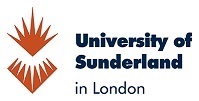 APPLICATION FORM PART 2: Confidential SectionThis section is used to assess eligibility for employment in line with UK law.  This must be completed in full in order for your application to be considered. For a discussion about any of the information below please contact Human Resources on (+44) (0) 207 531 7333.Monitoring information will NOT be used in the selection of candidates. If you do not wish to provide information please tick “Prefer not to say” rather than leave the question blank.This is the end of Part 2 of the Application Form. Please also complete Part 1.Send both parts to human.resources-london@sunderland.ac.uk.  DETAILSTitle, First and Last Name:National Insurance Number:Vacancy Ref No. / Title:            /        Where did you first see the vacancy advertised?Where did you first see the vacancy advertised?Are you currently employed by the University of Sunderland? (please delete)Are you currently employed by the University of Sunderland? (please delete)Are you currently employed by the University of Sunderland? (please delete)Yes / NoELIGIBILITY INFORMATION – MandatoryEligibility to Work in the UKYou must be eligible to work in the UK or meet the requirements of the Home Office Points Based Immigration scheme.Eligibility to Work in the UKYou must be eligible to work in the UK or meet the requirements of the Home Office Points Based Immigration scheme.Eligibility to Work in the UKYou must be eligible to work in the UK or meet the requirements of the Home Office Points Based Immigration scheme.Eligibility to Work in the UKYou must be eligible to work in the UK or meet the requirements of the Home Office Points Based Immigration scheme.Are you an EEA / EU citizen?Yes / NoAre you eligible to work in UK without restriction?Yes / NoPlease provide details e.g. what type of visa do you have/what is the expiry date (mandatory, if applicable):      Please provide details e.g. what type of visa do you have/what is the expiry date (mandatory, if applicable):      Please provide details e.g. what type of visa do you have/what is the expiry date (mandatory, if applicable):      Please provide details e.g. what type of visa do you have/what is the expiry date (mandatory, if applicable):      Criminal ConvictionsCriminal convictions disclosed on this form will only be taken into account in so far as they are assessed to be relevant by the University.  Spent convictions will only be taken into account where the job is exempt from the Rehabilitation of Offenders Act 1974 (this will be stated in the job advert where relevant).Criminal ConvictionsCriminal convictions disclosed on this form will only be taken into account in so far as they are assessed to be relevant by the University.  Spent convictions will only be taken into account where the job is exempt from the Rehabilitation of Offenders Act 1974 (this will be stated in the job advert where relevant).Have you ever been convicted of a criminal offence or do you have prosecutions pending?Yes / NoIf ‘yes’ please provide details:      If ‘yes’ please provide details:      EQUAL OPPORTUNITIES MONITORING INFORMATIONDate of Birth:Nationality:Gender: (tick ONE)Gender: (tick ONE)Gender: (tick ONE)Gender: (tick ONE)Is your gender the same as assigned at birth? (tick ONE)Is your gender the same as assigned at birth? (tick ONE)Is your gender the same as assigned at birth? (tick ONE)Is your gender the same as assigned at birth? (tick ONE)Is your gender the same as assigned at birth? (tick ONE)Is your gender the same as assigned at birth? (tick ONE)MaleFemaleYesNoPrefer not to sayHow would you describe your marital status? (tick ONE)How would you describe your marital status? (tick ONE)How would you describe your marital status? (tick ONE)How would you describe your marital status? (tick ONE)How would you describe your marital status? (tick ONE)How would you describe your marital status? (tick ONE)How would you describe your marital status? (tick ONE)How would you describe your marital status? (tick ONE)Civil PartnershipDivorcedSeparatedWidowedWidowedCo-habitingMarriedSingleUnknownUnknownWhat is your sexual orientation? (tick ONE)What is your sexual orientation? (tick ONE)What is your sexual orientation? (tick ONE)What is your sexual orientation? (tick ONE)What is your sexual orientation? (tick ONE)What is your sexual orientation? (tick ONE)BisexualGay woman/lesbianHeterosexualGay manOtherPrefer not to say What is your religion or belief? (tick ONE)What is your religion or belief? (tick ONE)What is your religion or belief? (tick ONE)What is your religion or belief? (tick ONE)What is your religion or belief? (tick ONE)What is your religion or belief? (tick ONE)What is your religion or belief? (tick ONE)What is your religion or belief? (tick ONE)No religionHinduSikhAny other religion or beliefBuddhistJewishSpiritualPrefer not to sayChristianMuslimHow would you describe your ethnic origin? (tick ONE)How would you describe your ethnic origin? (tick ONE)How would you describe your ethnic origin? (tick ONE)How would you describe your ethnic origin? (tick ONE)WhiteOther Asian backgroundGypsy or TravellerMixed - White and Black CaribbeanBlack or Black British – CaribbeanMixed - White and Black AfricanBlack or Black British – AfricanMixed - White and AsianOther Black backgroundOther Mixed backgroundAsian or Asian British – IndianArabAsian or Asian British – PakistaniOther Ethnic backgroundAsian or Asian British – BangladeshiPrefer not to sayChineseDo you consider yourself to have a disability or disabilities? (tick up to TWO that apply)Do you consider yourself to have a disability or disabilities? (tick up to TWO that apply)Do you consider yourself to have a disability or disabilities? (tick up to TWO that apply)No known disabilityNo known disabilitySpecific learning disability (e.g. dyslexia or dyspraxia)Specific learning disability (e.g. dyslexia or dyspraxia)General learning disability (e.g. Down's syndrome)General learning disability (e.g. Down's syndrome)Cognitive impairment (e.g. autistic spectrum disorder or resulting from head injury)Cognitive impairment (e.g. autistic spectrum disorder or resulting from head injury)Long-standing illness or condition (e.g. cancer, HIV, diabetes, chronic heart disease, epilepsy)Long-standing illness or condition (e.g. cancer, HIV, diabetes, chronic heart disease, epilepsy)Mental health condition (e.g. depression or schizophrenia)Mental health condition (e.g. depression or schizophrenia)Physical impairment or mobility (e.g. wheelchair / crutches / difficulty using arms)Physical impairment or mobility (e.g. wheelchair / crutches / difficulty using arms)Deaf or serious hearing impairmentDeaf or serious hearing impairmentBlind or serious visual impairmentBlind or serious visual impairmentOther type of disability:Prefer not to sayPrefer not to sayACCESS REQUIREMENTS AND FACILITIESACCESS REQUIREMENTS AND FACILITIESACCESS REQUIREMENTS AND FACILITIESPlease give details of any arrangements or facilities you may require to enable you to attend for interview for the post for which you are applying (e.g. sign language interpreter, level access etc).  The University works closely with the Job Centre Plus to provide facilities and support for disabled people in employment.Please give details of any arrangements or facilities you may require to enable you to attend for interview for the post for which you are applying (e.g. sign language interpreter, level access etc).  The University works closely with the Job Centre Plus to provide facilities and support for disabled people in employment.Please give details of any arrangements or facilities you may require to enable you to attend for interview for the post for which you are applying (e.g. sign language interpreter, level access etc).  The University works closely with the Job Centre Plus to provide facilities and support for disabled people in employment.ADDITIONAL MONITORING INFORMATIONAcademic Teaching Qualification or Accreditation? (tick up to SIX that apply)Academic Teaching Qualification or Accreditation? (tick up to SIX that apply)Institutional provision in teaching accredited against the UK Professional Standards FrameworkRecognised by the Higher Education Academy (HEA) as an Associate FellowRecognised by the Higher Education Academy (HEA) as a FellowRecognised by the Higher Education Academy (HEA) as a Senior FellowRecognised by the Higher Education Academy (HEA) as a Principal FellowNational Teaching Fellowship Scheme Individual Award (even if this was temporary)PGCE in HE, FE, secondary education, lifelong learning or other equivalent UK qualification (e.g. leading to Qualified Teacher Status).Accredited as a teacher of their subject by a professional UK bodyOther UK accreditation or qualification in teaching in the HE sector (inc City & Guilds or SEDA course)Overseas accreditation or qualification for any level of teachingNo qualification held Prefer not to say / Not known